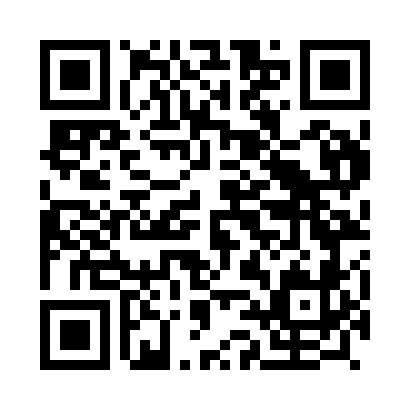 Prayer times for Ataide, PortugalMon 1 Apr 2024 - Tue 30 Apr 2024High Latitude Method: Angle Based RulePrayer Calculation Method: Muslim World LeagueAsar Calculation Method: HanafiPrayer times provided by https://www.salahtimes.comDateDayFajrSunriseDhuhrAsrMaghribIsha1Mon5:407:151:366:067:589:282Tue5:397:141:366:077:599:293Wed5:377:121:366:088:009:304Thu5:357:101:366:088:029:325Fri5:337:091:356:098:039:336Sat5:317:071:356:108:049:347Sun5:297:051:356:118:059:368Mon5:277:041:346:118:069:379Tue5:257:021:346:128:079:3810Wed5:237:011:346:138:089:4011Thu5:216:591:346:138:099:4112Fri5:196:571:336:148:109:4213Sat5:176:561:336:158:119:4414Sun5:156:541:336:158:129:4515Mon5:136:531:336:168:139:4716Tue5:126:511:326:178:149:4817Wed5:106:501:326:178:159:4918Thu5:086:481:326:188:179:5119Fri5:066:471:326:198:189:5220Sat5:046:451:326:198:199:5421Sun5:026:441:316:208:209:5522Mon5:006:421:316:218:219:5723Tue4:586:411:316:218:229:5824Wed4:566:391:316:228:2310:0025Thu4:546:381:316:228:2410:0126Fri4:526:371:316:238:2510:0327Sat4:516:351:306:248:2610:0428Sun4:496:341:306:248:2710:0629Mon4:476:321:306:258:2810:0730Tue4:456:311:306:268:2910:09